MODULO ABSTRACT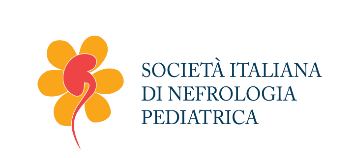 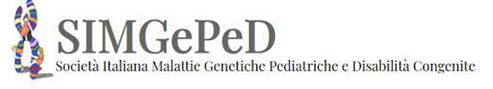 III Webinar monotematico WebSINePe chiama SIMGePeDGenetica e malattie renaliDati primo autore:Cognome e nome Ente di appartenenza: Telefono: e-mail: Da inviare Entro e non oltre il 15 maggio 2022Al seguente indirizzo mail:  info@sinepe.itDEVE ESSERE REDATTO IN LINGUA ITALIANATITOLO (In maiuscolo)AUTORI(iniziale del nome, e cognome)Istituto/Divisione-Reparto/ CittàTESTOTESTOISTRUZIONI:Lingua italiana Argomento CAKUTCase series o case report300 parole Primo nome UNDER 40NOTA BENE:Verranno accettati 7 abstract per la presentazione oraleAltro: